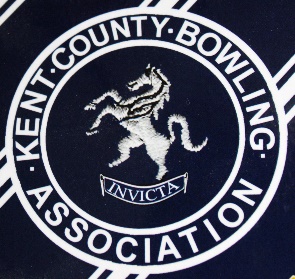 PAUL PROCTOR								STEVE SAVAGE		PRESIDENT 								             TEAM MANAGER							                                        Mob: 	07780446292	                                           HCL V MIDDLESEX SAT 1ST JULY@ BROMLEY BC 10.30AMRESERVES to TRAVEL:    	       TOTAL POINTS:    				TOTAL POINTS:  T BISHOPBROMLEYD SINGERBROMLEYS PARRST LAWRENCEM RUTTYBAKERSB WOODINGTONEMPIREG BAILEYWEST WICKHAMS WELLSCANTERBURYD HANMOREBOROUGH GREENMICK FISHERCANTERBURYT PETTSBIRCHINGTONH DUFFIELDBROMLEYS LOVELLBROMLEYI WAYWEST WICKHAMT MARSHMENTVCDD STERNBEARSTEADK WEYANDST LAWRENCEMAX FISHEREMPIREP ROLFEWEST WICKHAMM CLIFFORDPENINSULAP DEEHEYBAKERSN BOWDENAPPLEYARDG CARPENTEREMPIRED WEYANDST LAWRENCEC SMITHBROMLEYKENT510151821RINK211815105123456TOTALS